جامعة الملك سعود						                                         مفردات المقرر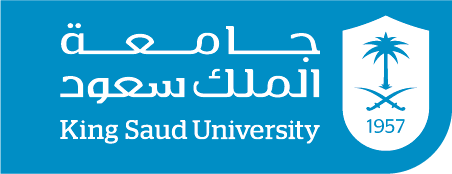 كلية الآداب                                                                                                              الفصل الدراسي:                                                                                              السنة الدراسية:معلومات المحاضر:معلومات المقرر:طرق التقييم:الخطة الأسبوعية:القـوانـيـن :السرقة الادبية سيكون عقابها الحرمان من درجة  أعمال السنة.التأخر ربع ساعة عن بدء المحاضرة يحتسب تغيب ساعة .معايير تقيم التكليف : الدرجة الكلية : 15 درجات الالتزام بتقديم ورقة نقدية لا تتجاوز صفحتين –  درجة كتابة الاسم – اسم المقرر ورمزه – الرقم الجامعي – الشعبة                 2 درجات الالتزام بحجم خط 14 التسليم في الوقت المحدد تحليل و تطبيق ما تم دراسته من مفاهيم التربية الاعلامية ومدى تطبيقها في وسائل الاعلام  -    5  درجات تقديم رأيك و نقدك  في دور وسائل الاعلام في التأثير سواء في مجال تغيير الموقف ,او تغير المعرفي او في القيم والسلوك سواء هذا التغيير سلبيا او ايجابيا  . –  8  درجات الاختبارات القصيرة : الدرجة الكلية : 10- درجات في كل أسبوع يتم فيه اختبار قصير  للمحاضرة  . عدد الاختبارات القصيرة : 10                     تمنياتي لكن بالتوفيق  الجوهرة عويض المطيري اسم المحاضر   الاثنين  10-1   الأربعاء  9 – 10   الثلاثاء 10 - 11     الساعات المكتبية المبنى 1 – الدور الثاني – مكتب رقم 100رقم المكتبaalmutarie@ksu.edu.sa عنوان البريدي الإلكترونيالتربية الإعلامية اسم المقرر234تصل رقم المقررتقدم مادة التربية الاعلامية شرح مبسط لعملية فهم الرسالة الاعلامية  وتفسيرها واكتشاف القيم التي تسعى لنشرها والتعامل بفكر ناقد معها , والاختيار الواعي للرسائل والمضامين المناسبة للفرد المتلقي والاسرة وأساليب التواصل الفردي مع وسائل الاعلام للتعبير عن الرأي توصيف المقررالتعرف على مفهوم التربية الاعلامية , وكيفية تعامل الجمهور مع الرسالة الاعلامية التي يتلقونها من وسائل الاعلام , وتنمية الفكر الناقد للرسائل الاعلامية المتعددة المصادرنواتج التعلم (المنصوص عليها في توصيف المقرر) كتاب التربية الاعلامية -  فهد الشميمريالكتب الرئيسية المواد الالكترونية  و مواقع الانترنت ... الخ:   - المواقع البحثية الخاصة بالدوريات الأجنبية ( journalism quartly-communication research)المراجع التكميلية (إن وجد) تاريخ التغذية الراجعة (تزويد الطالبات بالنتيجة)* تاريخ التقييم تقسيم الدرجاتالنوع الأسبوع الرابع عشر   مستمر   15 درجة – الحضور 5 درجات الواجبات  المحاضرة التالية   بشكل دوري  10 اختبارات قصيرة   الأسبوع الثامن  الأسبوع السابع  30 اختبارات فصلية 40  40  40 اختبار نهائيمذكرة إضافية ) في حالة تغيب الطالبة عن الاختبار بدون تقديم عذر (حالة وفاة – مستشفى حكومي ) يتم احتساب الدرجة النهائية من  28  درجة ..مذكرة إضافية ) في حالة تغيب الطالبة عن الاختبار بدون تقديم عذر (حالة وفاة – مستشفى حكومي ) يتم احتساب الدرجة النهائية من  28  درجة ..مذكرة إضافية ) في حالة تغيب الطالبة عن الاختبار بدون تقديم عذر (حالة وفاة – مستشفى حكومي ) يتم احتساب الدرجة النهائية من  28  درجة ..مذكرة إضافية ) في حالة تغيب الطالبة عن الاختبار بدون تقديم عذر (حالة وفاة – مستشفى حكومي ) يتم احتساب الدرجة النهائية من  28  درجة ..العـنـوان الأسبوعالتهيئة والاعداد + مقدمة عن المادة1تعريف مفهوم التربية الاعلامية2تعريف مفهوم التربية الاعلامية3ظاهرة الاعلام في المجتمعات المعاصرة5مصادر المواد الاعلامية وأهدافها 6إختبار اعمال السنة 26-12 موافق 20-107الاستخدام الفردي للمواد الاعلامية8فهم وتفسير المواد الاعلامية9فهم وتفسير المواد الاعلامية10الفكر الناقد وتحليل المواد الاعلامية11الوصول الى وسائل الاعلام12التعبير الفردي عن الآراء عبر وسائل الاعلام13تقييم التكاليف 14مراجعة15أسبوع المراجعة أسبوع المراجعة 